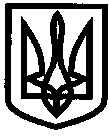 УКРАЇНАУПРАВЛІННЯ ОСВІТИІЗЮМСЬКОЇ МІСЬКОЇ РАДИХАРКІВСЬКОЇ ОБЛАСТІНАКАЗ19.04.2017											№ 234Відповідно до наказу Міністерства охорони здоров’я України, Міністерства освіти і науки України «Про удосконалення організації медичного обслуговування дітей у дошкільному навчальному закладі» від 30.08.2005 № 432/496 та наказу Міністерства охорони здоров’я України «Про удосконалення амбулаторно-поліклінічної допомоги дітям в Україні» від 29.11.2002 № 434, інформаційного листа Ізюмської центральної міської лікарні від 18.04.2017 року № 107 «Про проведення профілактичних оглядів дітей дошкільних навчальних закладів міста Ізюм у 2017 році», з метою виявлення ранніх стадій захворювань, а також своєчасного проведення лікувально-профілактичної роботи, що сприяє збереженню та зміцненню здоров’я дітей, НАКАЗУЮ:Завідувачам дошкільних навчальних закладів:1.1. Створити умови для проведення лікарями Ізюмської міської лікарні медичних профілактичних оглядів дітей дошкільного віку в ввірених навчальних закладах, забезпечити лабораторне обстеження дітей в міській клініко-діагностичній лабораторії відповідно до графіку (додатки 1, 2, 3, 4).1.2. Узагальнити інформацію за результатами обстеження дітей та довести до відома батьків та педагогів.До 01.06.20172. Контроль за виконанням даного наказу покласти на начальника відділу змісту та якості освіти Васько Н.О.Начальник управління освіти 						О.П.ЛесикВаськоДодаток № 1до наказу управління освіти Ізюмської міської ради Харківської областівід 19.04.2017 № 234Графікпроведення медичних профілактичних оглядів дітей в ІДНЗ м. Ізюм в 2017 роціДодаток № 2до наказу управління освіти Ізюмської міської ради Харківської областівід 19.04.2017 № 234Графікпроведення лабораторних обстежень дітей ІДНЗ м. Ізюм 2010-2014 років народження у 2017 роціДодаток № 3до наказу управління освіти Ізюмської міської ради Харківської областівід 19.04.2017 № 234Графікпроведення профілактичних оглядів логопедом Ізюмської міської центральної лікарні дітей 2014 року народження в ІДНЗ м. Ізюм у 2017 роціДодаток № 4до наказу управління освіти Ізюмської міської ради Харківської областівід 19.04.2017 № 234Графікпроведення профілактичних оглядів стоматологомдітей 2010-2015 року народження в ІДНЗ м. Ізюм у 2017 роціПро проведення медичних профілактичних оглядів дітей в дошкільних навчальних закладах міста Ізюм у 2017 році№п/пСкорочена назва закладуКількість дітей, що підлягають оглядуДата проведенняВідповідальний педіатр ІМЦЛІДНЗ № 214125.04.201726.04.201727.04.2017Селезень К.І.ІДНЗ № 413728.04.201703.05.201704.05.2017Коломицева О.В.ІДНЗ № 65305.05.2017Надточа Н.В.ІДНЗ № 920508.05.201710.05.201711.05.201712.05.2017Мякота З.Ф.ІДНЗ № 105115.05.2017Лісняк  В.В.ІДНЗ № 12---ІДНЗ №1312216.05.201717.05.201718.05.2017Дрозд І.М.ІДНЗ №1413019.05.201722.05.201723.05.2017Рябченко Р.Ф.ІДНЗ №1617324.05.201725.05.201726.05.2017Рябченко Р.Ф.ІДНЗ №1711524.05.201725.05.201726.05.2017Костенко М.Р.№п/пСкорочена назва закладу№ ДНЗКількістьдітей, що підлягають обстеженнюКількість дітей, що підлягають обстеженню крові на цукорДата обстеженняІДНЗ № 221636019.04.201720.04.2017ІДНЗ № 441737226.04.201727.04.2017ІДНЗ № 66773024.04.2017ІДНЗ № 992395303.05.201704.05.201705.05.2017ІДНЗ № 1010843408.05.2017ІДНЗ № 1212---ІДНЗ №13131605610.05.201711.05.2017ІДНЗ №14141734512.05.201715.05.2017ІДНЗ №16161433716.05.201717.05.2017ІДНЗ №17171384318.05.201719.05.2017№п/пСкорочена назва закладуКількість дітейДата оглядуІДНЗ № 23420.04.2017ІДНЗ № 43621.04.2017ІДНЗ № 61224.04.2017ІДНЗ № 95425.04.201727.04.2017ІДНЗ № 10624.04.2017ІДНЗ № 12--ІДНЗ №133628.04.2017ІДНЗ №142904.05.2017ІДНЗ №165105.05.201708.05.2017ІДНЗ №174611.05.201712.05.2017№п/пСкорочена назва закладуКількість дітейДата оглядуІДНЗ № 214124.04.201725.04.2017ІДНЗ № 413726.04.201727.04.2017ІДНЗ № 65328.04.2017ІДНЗ № 920519.04.201720.04.201721.04.2017ІДНЗ № 105103.05.2017ІДНЗ № 12--ІДНЗ №1312204.05.201705.05.2017ІДНЗ №1413008.05.201710.05.2017ІДНЗ №1617311.05.201712.05.201715.05.2017ІДНЗ №1711516.05.201717.05.2017